Verslag					28/05/2021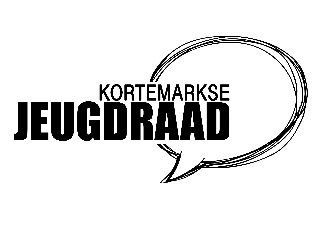 Aanwezigen: Bardijn Delphine (Chiro Zarren), Brecht Janssens(Chiro Handzame), Jakob Van Luchem (Scouts), Jaron Vermaercke (JH de Fauteuil), Manou Verduyn (Chiro handzame), Sven Delodder (Voorzitter/JH de fauteuil), Stef Vermeersch (Scouts), Ofelie (Irie Vibes)Schepen van jeugd: Lynn Vermote Jeugddienst: Merlijn LombaertVerontschuldigd: jeugdbrandweer, JH de meeuwe, JH de Zunne, AkabeWelkomGoedkeuring vorig verslag: geen opmerkingenAgendapunten:Holy Garden sessions: de planning van de hulp door de jeugdverenigingen staat nog niet op punt. Doordat nog niet alle data ingevuld zijn, zal er nog gesleuteld worden aan de formule. Merlijn koppelt eerst nog eens terug naar Simon.Jeugdhuizen: vragen rond de heropstart? Meeuwe en Zunne afwezig van hen dus geen vragenJh de fauteuil: is de mail aangekomen in het kader van de heropstart? 
Antwoord JD en schepen : ja en we zijn nog alle punten aan het overlopen met de juiste diensten om in de komende week een antwoord te geven op alle vragen. De vraag voor een container zal op het volgende schepencollege (04/06) besproken wordenVuurkorfactie: hoe is het verlopen en wat is het vervolg?Merlijn geeft aan dat het een geslaagde maar kleine actie was voor de eerste keer. En dat er al een nieuwe editie op de planning staat volgende week vrijdag 4 juni. In bijlage bij het verslag zal er een flyer zitten en vragen we ook om de oproep te helpen verspreiden binnen de verenigingen.Kampen: er zijn weinig vragen momenteelEr zijn wel leiders die zich afvragen of er geen sneltesten moeten ingezet worden in het kader van de kampen. Onderling binnen de jeugdverenigingen zijn er hier nog discussies over.
Jeugddienst: mening jeugdkoepels
Momenteel geen testen vragen voor een kamp: dit is drempelverhogend, geeft weinig zekerheid en is zeker bij jonge kinderen niet goed te plaatsen. Indien de noodprocedure bij een vastgestelde besmetting op kamp zou aangepast worden, kan de mening hierover veranderen. Vraag omtrent het vergaderen van koks: als dit in het kader van de jeugdbeweging is kan dit buiten met max. 25 personen mits het respecteren van de afstand maatregelen e.d.Er is enige ongerustheid omtrent het samenvallen van de vaccinatieperiode voor leiders en de kampen. De JD en de schepen geven aan dat we dit best nog even kunnen afwachten tot er meer duidelijkheid is. Wel is het belangrijk indien er iemand een afspraak ontvangt voor zijn eerste keer, dat je ook onmiddellijk kijkt of het ook lukt om de 2de keer langs te gaan, anders moeten beide verzet worden.Evenementen van verenigingen: oproep van Merlijn om tegen de volgende jeugdraad een planning op te maken voor het komend werkjaar. Om zo dubbele boekingen te vermijden en ook de planning van de jeugdraad te kunnen opmaken.
Komende maanden:25,26,27 juni Chiro Handzame: Zomerbar in JH de meeuwe 25,26,27 Zomerbar Scouts24 juli zomerbar Chiro ZarrenTijdens Kortemark kermis op zaterdag zal JH de fauteuil tijdens de avond markt een evenement organiseren in de pastorieIrie VIbes organiseert Zwanzibarin de pastorie: eind 31 juli en 1 aug., 21-22 aug, 11-12 septemberGebouwen: Chiro Zarren: rechtse meisjes-wc kapot (wc bril)Chiro Handzame wat is de status van: de stekker achteraan het plein, wc (buiten) kapot 1ste rechts blijft doorlopen (kraantje is dicht gedraaid.), rattenpakker nog eens laten passeren want vorige week zijn er nog muizen gezienVaria: Lynn: nu maandag 31/05 is er klimaatatelier en staan er digitale klimaattafels op de agenda. Dit is een vervolg op de enquête van enkele maanden terug. Er dient vooraf ingeschreven te worden via https://www.wvi.be/nl/klimaatatelier-kortemark?fbclid=IwAR29_vHepA3oBzSmJq1PDRPRugrw2RQFiRaRzbvr_-yUnqdnTclUA4xUaMY Ofelie geeft aan dat het moeilijk aan het worden is binnen hun vereniging (Irie Vibes) met leden omdat er al zo lang niets kan. Zeker omdat ze als vereniging niet binnen de klassieke jeugdwerkregels vallen.Ook andere jeugdverenigingen geven dit aan, dat het moeilijk is en dat ze mensen aan het verliezen zijn.Tip: in de komende weken en maanden blijven fysiek organiseren wanneer het kan. Mensen die niet meer komen toch blijven uitnodigen en af en toe eens persoonlijk aanspreken. Sommigen zullen na de eerste fysieke bijeenkomst wel terugkeren.Subsidies: wat en hoe zullen de subsidies verdeeld worden voor het werkjaar 2020-2021?Net zoals in 2020 zullen ze verdeeld worden op basis van  de verdeling van 2019 + verhoogd met 40%.Er moet dus geen subsidiedossier ingediend worden, normaal gezien wel een infoformulier zodat we op de hoogte zijn van alle contactgegevens van het bestuur.Hoogstwaarschijnlijk zal het susbidiereglement + de verantwoording terug van toepassing zijn vanaf het werkjaar 2021-2022. Dus van september 2021 kan je best terug alle info beginnen bijhouden die je nodig hebt voor het subsidiedossier.Volgende jeugdraad: 24 juni om 20u en we zullen proberen om dit fysiek te laten plaatsvinden.Graag vooraf doorgeven wie er komt en wie niet, zodat we alles kunnen klaarzetten om corona roof te vergaderen.Op de volgende jeugdraad staan de projectsubsidies op de agenda.De Akabe heeft een aanvraag ingediend (documenten in bijlage)Indien er nog andere jeugdverenigingen/jeugdhuizen een aanvraag willen indienden. Gelieve dit tegen de volgende jeugdraad te doen. Dan kan dit langs het schepencollege en de gemeenteraad passeren in de maanden juli en augustus. Dan kan dit meelopen met de subsidieronde na de zomervakantie.We leggen volgende jeugdraad ook de kalender vast voor eind 2021. Gelieve dus de (voorlopige) planning van je vereniging mee te hebben tegen dan.Merlijn zorgt nog eens voor een lijst van de kampen